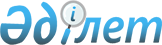 "Әкімшілік құқық бұзушылық туралы іс жүргізу жөніндегі нұсқаулықты бекіту туралы" Қазақстан Республикасы Мемлекеттік сатып алу жөніндегі агенттігінің 2004 жылғы 23 қаңтардағы № 5 бұйрығының күші жойылды деп тану туралыҚазақстан Республикасы Қаржы министрінің 2021 жылғы 9 тамыздағы № 782 бұйрығы. Қазақстан Республикасының Әділет министрлігінде 2021 жылғы 10 тамызда № 23931 болып тіркелді
      "Құқықтық актілер туралы" Қазақстан Республикасының Заңы 27-бабының 2-тармағына сәйкес БҰЙЫРАМЫН:
      1. "Әкімшілік құқық бұзушылық туралы іс жүргізу жөніндегі нұсқаулықты бекіту туралы" Қазақстан Республикасы Мемлекеттік сатып алу жөніндегі агенттігінің 2004 жылғы 23 қаңтардағы № 5 бұйрығының (Нормативтік құқықтық актілерді мемлекеттік тіркеу тізілімінде № 2686 болып тіркелген) күші жойылды деп танылсын.
      2. Қазақстан Республикасы Қаржы министрлігінің Ішкі мемлекеттік аудит комитеті Қазақстан Республикасының заңнамасында белгіленген тәртіппен:
      1) осы бұйрықтың Қазақстан Республикасының Әдiлет министрлiгiнде мемлекеттiк тiркелуін;
      2) осы бұйрықтың Қазақстан Республикасы Қаржы министрлігінің интернет-ресурсында орналастырылуын;
      3) осы бұйрық Қазақстан Республикасы Әділет министрлігінде мемлекеттік тіркелгеннен кейін он жұмыс күні ішінде Қазақстан Республикасы Қаржы министрлігінің Заң қызметі департаментіне осы тармақтың 1) және 2) тармақшаларында көзделген іс-шараларды орындау туралы мәліметтердің ұсынылуын қамтамасыз етсін.
      3. Осы бұйрық алғашқы ресми жарияланған күнінен кейін күнтізбелік он күн өткен соң қолданысқа енгізіледі.
					© 2012. Қазақстан Республикасы Әділет министрлігінің «Қазақстан Республикасының Заңнама және құқықтық ақпарат институты» ШЖҚ РМК
				
      Қазақстан Республикасының
Қаржы министрі

Е. Жамаубаев
